CONDITIONS OF EMPLOYMENT:The Conditions of Employment for support staff are set out in the National Joint Council for Local Government Services National Agreement on Pay and Conditions of Service.EQUALITY AND DIVERSITYWe are committed to and champion equality and diversity in all aspects of employment within the London Borough of Enfield.  All employees are expected to understand and promote equality and diversity in the course of their work.SAFEGUARDING CHILDRENBishop Stopford’s School is committed to safeguarding and promoting the welfare of children and young people and expects all staff and volunteers to share this commitment and uphold all relevant procedures.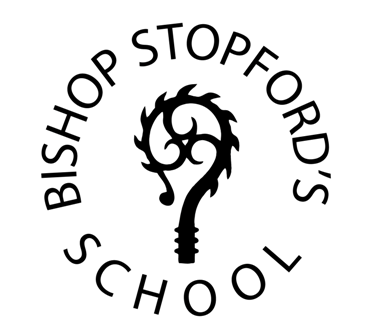 Job DescriptionAssistant Business ManagerPO1 or PO2 depending on experienceActual Salary Range -  £28,764 – 33,86830 hours per week – 7am start (at least 3 /4 days per week)39 Weeks per yearResponsible to: 	School Business Manager PURPOSE:To assist the school business manager with the management,  planning and development of support services – including, financial management, health and safety and premises management, business development, human resources, compliance and cover management and administration.  The main area of this role is to lead on administration and health and safety within school and provide assistance in the wider school business manager rolesMAIN ACTIVITIES AND RESPONSIBILITIES:Key Duties	Line management Manage the  recruitment and selection, induction, line management, performance management, appraisal and professional development of posts within your line managementOversee and undertake all operations or administrative functions of the school, maintaining a high standard of accuracy and attention to detailsManage the school’s administrative functions through planning, design, development and monitoring of the most efficient administrative systems and procedures with attention to safeguarding and GDPR legislationTo manage the cover administration process within school, including daily allocation of cover, forward planning, management of working relationship with agencies and authorisation of agency timesheetsTo manage health and safety and compliance management within schoolTo assist in the procurement process, managing tenders where appropriate, conducting due diligence, benchmarking and evaluating suppliers, negotiating deals and ensuring value for money To support the business manager with identifying business development opportunities and providing support with grant applicationsSupport the development of the school’s letting offerSupport the Educational Visits Co-ordinator – support the quality assurance and management of educational visitsSupport the business manager in contract management of the catering and cleaning functionHealth and safetyWith the school business manager and premises team, supervise the maintenance of the school site, emergency works, health and safety and capital worksProcurement of maintenance contracts and emergency/reactive worksManage the school’s compliance with health and safety regulations, update risk assessments and put in place processes and procedures to ensure the safety of all in the school Maintain the register of compliance checks Review and update all Health and Safety related policiesOversee accident reporting, investigation and reporting of accidents Organise health and safety training for staff and maintain all training records for H&S complianceEnsure the school health and safety notice board is updatedLiaise with school Health and Safety Governor school committeeEnsure health and safety updates are communicated to staffComplianceManage the school’s compliance with statutory obligations, and advise others on the relevant legal, regulatory and ethical requirementsTrack all school policies and ensure they are updated in accordance with the policy review scheduleEnsure the school website is updated with policiesMonitor and update the risk registerAdministrationOversee administration processes within school Keep records in accordance with the school’s record retention schedule and data protection law, ensuring information security and confidentiality at all times Provide administrative support for SLTSupport the data protection officer with ensuring data protection compliance and helping the school community understand how to comply with data protection lawGeneral DutiesTo maintain personal and professional development as appropriate to the postTo undertake such duties as may be reasonably required and which are consistent with the general level of responsibility of the postBe aware of and comply with policies and procedures relating to safeguarding and child protection, health and safety and security, confidentiality and data protection; and report all concerns to an appropriate person.Please note that this list of duties is illustrative of the general nature and level of responsibility of the role. It is not a comprehensive list of all tasks that the postholder will carry out. They may be required to do other duties appropriate to the level of the role, as directed by the HeadteacherI have read the Job Description and agree to all the terms and conditions set out.  I also agree to comply with all School Policies, Child Protection and Health and Safety regulations.  I understand that this Job Description is not an exhaustive list and I agree, when required, to undertake any reasonable request made by the Leadership Team.I have read the Job Description and agree to all the terms and conditions set out.  I also agree to comply with all School Policies, Child Protection and Health and Safety regulations.  I understand that this Job Description is not an exhaustive list and I agree, when required, to undertake any reasonable request made by the Leadership Team.Name:Signature:Date: